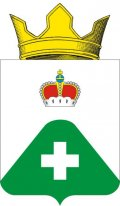 АДМИНИСТРАЦИЯСЕЛЬСКОГО ПОСЕЛЕНИЯ ВЫСОКОВОРАМЕШКОВСКИЙ РАЙОН
ТВЕРСКАЯ ОБЛАСТЬ   ПОСТАНОВЛЕНИЕ   д. Высоково24.01.2020                                                                                                                                        №04 О  проведении  месячника«Здоровье и спорт» на территории  сельского поселения  Высоково.                На основании    Устава сельского поселения Высоково,  руководствуясь  планом работы администрации сельского поселения Высоково на 2020год ,    в целях пропаганды физической культуры, здорового образа жизни, вовлечения в занятия физической культурой  и спортом широких масс населения, популяризации привлекательности   физкультурной   спортивной деятельности,  как альтернативы вредным привычкам,  администрация сельского поселения ВысоковоПОСТАНОВЛЯЕТ: 1.Провести на территории сельского поселения  Высоково месячник «Здоровье  и спорт» с 01.02.2020 по 29.02.2020 года. 2.Утвердить  план мероприятий    месячника « Здоровье и спорт»  на территории сельского поселения Высоково (Приложение№1) 3.Утвердить комиссию  по определению победителей в смотре-конкурсе  в следующем составе:        Смородов Е.В. - глава сельского поселения Высоково – председатель комиссии.        Клопкова М.И заместитель главы администрации сельского поселения Высоково, член  комиссии.        Смирнова Н.И - заведующая МОУ общеобразовательная  начальная школа.   4.Руководителям организаций в срок до 01.03.2020 года  предоставить  отчеты по проведению месячника «Здоровье и спорт».5.Освещать проведение   месячника  «Здоровье и спорт» на территории сельского поселения Высоково на сайте Рамешковского района в разделе сельское поселение Высоково,   в газете «Родная земля» и на стендах объявлений.6. Постановление вступает в силу со дня его официального обнародования.      7.Контроль над  выполнением данного постановления  возложить на заместителя главы администрации сельского поселения Высоково Клопкову М.И.  8. Обнародовать настоящее постановление согласно действующему законодательству                      Глава сельского поселения Высоково                                                                        Е.В. СмородовПриложение 1к Постановлению администрациисельского поселения Высоковоот 28.01.2019 года № 05ПЛАН
МЕРОПРИЯТИЙМЕСЯЧНИКА «ЗДОРОВЬЕ И СПОРТ»СЕЛЬСКОГО ПОСЕЛЕНИЯ ВЫСОКОВОС 01.02. по 01.03.2020 года№п/п МероприятияСрокипроведенияМесто проведенияМесто проведенияОтветственнные1Торжественное открытие месячника02.02.2020ВысоковскийИДЦВысоковскийИДЦСмородов Е.В.Смирнова Н.И.Матвеева И.А.2Турнир по шашкам среди взрослых05.02.2020Замытский СДКЗамытский СДКПономарева Л.Н.3Беседа медицинского работника«Как быть здоровым»06.02.2020 МОУ ВысоковскаяначальнаяшколаМОУ ВысоковскаяначальнаяшколаСмирнова Н.Имедработник.4Турнир по шашкам среди детей и молодежи09.02.2020Замытский домкультурыЗамытский домкультурыПономарева Л.Н.Пожидаева С.М5Зимние эстафеты 07.02.2020ВысоковскаяшколаВысоковскаяшколаСмирнова Н.ИМаксимов А.Г.6Лыжные забавы среди детей16.022019д.Высоковод.ВысоковоМаксимов А.Г. Смирнова Н.И.7Участие в соревнованиях «Лыжня района»По отдельному плануп. Рамешкип. РамешкиМаксимов А.Г.Смирнова Н.И.8Лыжные гонки среди школьников По отдельному плануВысоковскаяшколаВысоковскаяшколаСмирнова Н.ИЩеголихина А.В.Максимов А.Г.9Соревнования по зимнему минифутболуВ течении месяцаСпортивная площадка у ИДЦСпортивная площадка у ИДЦ10Турнир по настольному теннисуВ течении месяцаВысоковскийИДЦВысоковскийИДЦМатвеева И.А..Максимов А.Г.11Турнир по  дартсу среди детей и молодежи д. ВысоковоВ течениимесяцаВысоковскийИДЦВысоковскийИДЦМатвеева И.А.Максимов А.Г.1213Физкультурный досуг (дошкольная группа) «Чтоб здоровым быть всегда, скажем спорту мы «Ура!»19.02.2019Высоковская школаВысоковская школаДошкольная группа14Конкурс детского рисунка «Наши зимние забавы»22.02.2019Высоковская школаВысоковская школаСмирнова Н.И.15Прогулка на свежем воздухе «Скандинавская ходьба»27.02.2019с. Замытьес. ЗамытьеПономарева Л.Н.Матвеева И.А.16Подведение итогов месячника01.03Администрация с/пСмородов Е.В.Смирнова Н.И.Максимов А.Г.Смородов Е.В.Смирнова Н.И.Максимов А.Г.